CHAPTER 2  How to Calculate Present ValuesThe values shown in the solutions may be rounded for display purposes. However, the answers were derived using a spreadsheet without any intermediate rounding.Answers to Problem Sets 1.	a.	  False.  The opportunity cost of capital varies with the risks associated with each individual 				    project or investment.  The cost of borrowing is unrelated to these risks.	b.  True.   The opportunity cost of capital depends on the risks associated with each project and 			    its cash flows.c. True.    The opportunity cost of capital is dependent on the rates of returns shareholders can 	    earn on the own by investing in projects with similar risksd.  False.  Bank accounts, within FDIC limits, are considered to be risk-free. Unless an investment 		    is also risk-free, its opportunity cost of capital must be adjusted upward to account for 	  		    the associated risks.Est time: 01-052.	The opportunity cost of capital refers to the rate of return a firm’s shareholders could earn on their own by investing at the same level of risk. Thus, when a firm considers a new project, it is the risk level of the project that determines opportunity cost of capital for that project.Est time: 01-053.	a.	In the first year, you will earn $1,000 × 0.04 = $40.00	b.	In the second year, you will earn $1,040 × 0.04 = $41.60c.	By the end of the ninth year, you will accrued a principle of $1,040 × (1.049) = $1,423.31.  Therefore, in the Tenth year, you will earn $1,423.31 × 0.04 = $56.93Est time: 01-054.	The “Rule of 72” is a rule of thumb that says with discrete compounding the time it takes for an investment to double in value is roughly 72/interest rate (in percent). 	Therefore, without a calculator, the Rule of 72 estimate is:		Time to double = 72 / r		Time to double = 72 / 4		Time to double = 18 years , so less than 25 years. 	If you did have a calculator handy, this estimate is verified as followed:		Ct = PV × (1 + r)t		t = ln2 / ln1.04		t = 17.67 yearsEst time: 01-055.	a.	Using the inflation adjusted 1958 price of $1,060, the real return per annum is:$450,300,000 = $1,060 × (1 + r)(2017-1958)r = [$450,300,000/$1,060](1/59 ) – 1 = 0.2456 or 24.56% per annumb.	Using the inflation adjusted 1519 price of $575,000, the real return per annum is:$450,300,000 = $575,000 × (1 + r)(2017-1519)r = [$450,300,000/$575,000](1/498 ) – 1 = 0.0135 or 1.35% per annumEst time: 01-056. 	Ct  = PV × (1 + r)t	C8 = $100 × 1.158	C8 = $305.90Est time: 01-057.	a.	Ct  = PV × (1 + r)t		C10 = $100 × 1.0610		C10 = $179.08	b.	Ct  = PV × (1 + r)t		C20 = $100 × 1.0620		C20 = $320.71	c.	Ct  = PV × (1 + r)t		C10 = $100 × 1.0410		C10 = $148.02	d.	Ct  = PV × (1 + r)t		C20 = $100 × 1.0420		C20 = $219.11Est time: 01-058.	Ct  = PV × (1 + r)t	C2016 = $100 × 1.345	C2016 = $432.04Est time: 01-059.	a.	PV  = Ct × DFt  			DFt = $125 / $139			DFt  = .8993	b.	Ct  = PV × (1 + r)t		$139 = $125 × (1+r)5		r = [$139/$125](1/5) – 1 = 0.0215 or 2.15%Est time: 01-0510.      	PV = Ct / (1 + r)t	PV = $374 / 1.099 	PV = $172.20Est time: 01-0511.      	PV = C1 / (1 + r)1 + C2 / (1 + r)2 + C3 / (1 + r)3	PV = $432 / 1.15 + $137 / 1.152 + $797 / 1.153	PV = $1,003.28	NPV = PV – investment		NPV = $1,003.28 – 1,200	NPV = –$196.72Est time: 01-0512.	The basic present value formula is:  PV = C / (1 + r)t	a.	PV = $100 / 1.0110		PV = $90.53	b. 	PV = $100 / 1.1310		PV = $29.46	c.	PV = $100 / 1.2515		PV = $3.52	d.	PV = C1 / (1 + r) + C2 / (1 + r)2 + C3 / (1 + r)3		PV = $100 / 1.12 + $100 / 1.122 + $100 / 1.123		PV = $240.18Est time: 01-0513.	NPV = –$380,000 + $50,000 / 1.12 + $57,000 / 1.122 + $75,000 / 1.123 + $80,000 / 1.124 +             $85,000 / 1.125 + $92,000 / 1.126 + $92,000 / 1.127 + $80,000 / 1.128 + $68,000 / 1.129             + $50,000 / 1.1210 NPV = $23,696.15Est time: 01-05	14.	a.	NPV = – Investment + C × ((1 / r) – {1 / [r(1 + r)t]})		NPV = –$800,000 + $170,000 × ((1 / .14) – {1 / [.14(1.14)10]})		NPV = $86,739.66b.	After five years, the factory’s value will be the present value of the five remaining year’s of cash flows.PV = $170,000 × ((1 / .14) – {1 / [.14(1.14)(10 – 5)]})		PV = $583,623.76Est time: 01-0515.	Use the formula:  NPV = –C0 + C1 / (1 + r) + C2 / (1 + r)2	NPV5% = –$700,000 + $30,000 / 1.05 + $870,000 / 1.052	NPV5% = $117,687.07	NPV10% = –$700,000 + $30,000 / 1.10 + $870,000 / 1.102	NPV10% = $46,280.99	NPV15% = –$700,000 + $30,000 / 1.15 + $870,000 / 1.152	NPV15% = –$16,068.05The figure below shows that the project has a zero NPV at about 13.65%.	NPV13.65% = –$700,000 + $30,000 / 1.1365 + $870,000 / 1.13652	NPV13.65% = –$36.83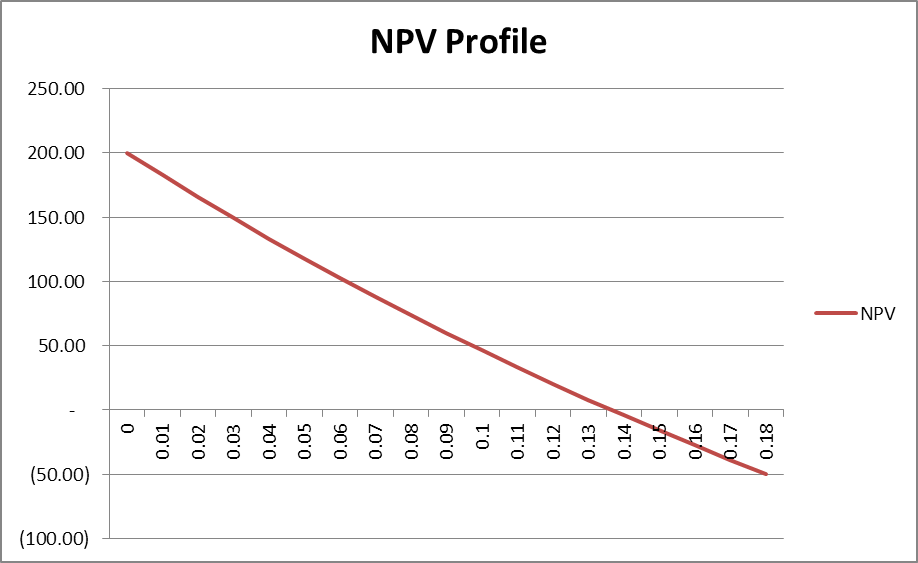 Est time: 06-1016.	a.	NPV = –Investment + PVAoperating cash flows – PVrefits + PVscrap valueNPV = –$8,000,000 + ($5,000,000 – 4,000,000) × ((1 / .08) – {1 / [.08(1.08)15]}) –                ($2,000,000 / 1.085 + $2,000,000 / 1.0810) + $1,500,000 / 1.0815		NPV = –$8,000,000 + 8,559,479 – 2,287,553 + 472,863		NPV = –$1,255,212b.	The cost of borrowing does not affect the NPV because the opportunity cost of capital depends on the use of the funds, not the source.Est time: 06-1017.	NPV = C / r – investment	NPV = $138 / .09 − $1,548	NPV = −$14.67Est time: 01-0518.	One way to approach this problem is to solve for the present value of:(1)	$100 per year for 10 years, and (2)	$100 per year in perpetuity, with the first cash flow at year 11.If this is a fair deal, these present values must be equal, and thus we can solve for the interest rate (r).The present value of $100 per year for 10 years is:PV = C × ((1 / r) – {1 / [r(1 + r)t]})PV = $100 × ((1 / r) – {1 / [r(1 + r)10]}) The present value, as of year 0, of $100 per year forever, with the first payment in year 11, is: PV = (C / r) / (1 + r)tPV = ($100 / r) / (1 + r)10Equating these two present values, we have:$100 × ((1 / r) – {1 / [r(1 + r)10]}) = ($100 / r) / (1 + r)10Using trial and error or algebraic solution, we find that r = 7.18%.Est time: 06-1019.	PV = C / (r – g)	PV = $4 / (.14 − .04) 	PV = $40Est time: 01-0520.	a.  	PV = C / r		PV = $1 / .10 		PV = $10	b.  	PV7 = (C8 / r) 		PV0 approx = (C8 / r) / 2		PV0 approx = ($1 / .10) / 2	PV0 approx = $5	c. 	A perpetuity paying $1 starting now would be worth $10 (part a), whereas a perpetuity 	starting in year 8 would be worth roughly $5 (part b).  Thus, a payment of $1 for the next 	seven years would also be worth approximately $5 (= $10 – 5).     	PV = C / ( r − g) 	PV = $10,000 / (.10 − .05) 	PV = $200,000Est time: 06-1021.	a.	DF1 = 1 / (1 + r)		r = (1 – .905) / .905		r = .1050, or 10.50%b.	DF2 = 1 / (1 + r)2	DF2 = 1 / 1.1052	DF2 = .8190c.	PVAF2 = DF1 + DF2 PVAF2 = .905 + .819 PVAF2 = 1.7240d.	PVA = C  PVAF3PVAF3 = $24.65 / $10PVAF3 = 2.4650e.        	PVAF3 = PVAF2 + DF3DF3 = 2.465 – 1.7240DF3 = .7410Est time: 06-1022.	The fact that Kangaroo Autos is offering “free credit” tells us what the cash payments are; it does not change the fact that money has time value.  Present value of payments to Kangaroo Auto:PV = Down payment + C × ((1 / r) – {1 / [r(1 + r)t]})PV = $1,000 + $300 × ((1 + .0083) – {1 / [.0083(1 + .0083)30]})PV= $8,938.02Present value of car at Turtle Motors:PV = price of car – discountPV = $10,000 – 1,000PV = $9,000Kangaroo Autos offers the best deal because it has the lower present value of costs.Est time: 01-0523.	PV = Ct / (1 + r)t	PV = $20,000 / 1.105	PV = $12,418.43	C = PVA / ((1 / r) – {1 / [r(1 + r)t]})	C = $12,418.43 / ((1 / .10) – {1 / [.10 (1 + .10)5]})	C = $3,275.95Est time: 06-1024.	C = PVA / ((1 / r) – {1 / [r(1 + r)t]})	C = $20,000 / ((1 / .08) – {1 / [.08(1 + .08)12]})	C = $2,653.90Est time: 01-0525.	a.	PV = C × ((1 / r) – {1 / [r(1 + r)t]}) 		PV = ($9,420,713 / 19) × ((1 / .08) – {1 / [.08(1 + .08)19]}) 		PV = $4,761,724	b.	PV = C × ((1 / r) – {1 / [r(1 + r)t]}) 	$4,200,000 = ($9,420,713 / 19) × ((1 / r) – {1 / [r(1 + r)t]})Using Excel or a financial calculator, we find that r = 9.81%.Est time: 06-1026.	a.	PV = C × ((1 / r) – {1 / [r(1 + r)t]})		PV = $50,000 × ((1 / .055) – {1 / [.055(1 + .055)12]})		PV = $430,925.89b.	Since the payments now arrive six months earlier than previously:PV = $430,925.89 × {1 + [(1 + .055).5 – 1]} PV = $442,617.74Est time: 06-1027. 	Ct = PV × (1 + r)t	Ct = $1,000,000 × (1.035)3 	Ct = $1,108,718	Annual retirement shortfall = 12 × (monthly aftertax pension + monthly aftertax Social Security –                                                            monthly living expenses)Annual retirement shortfall = 12 × ($7,500 + 1,500 – 15,000)Annual retirement shortfall = –$72,000The withdrawals are an annuity due, so:PV = C × ((1 / r) – {1 / [r(1 + r)t]}) × (1 + r)$1,108,718 = $72,000 × ((1 / .035) – {1 / [.035(1 + .035)t]}) × (1 + .035)14.878127 = (1 / .035) – {1 / [.035(1 + .035)t]}13.693302 = 1 / [.035(1 + .035)t].073028 / .035 = 1.035tt = ln2.086514 / ln1.035t = 21.38 yearsEst time: 06-1028.	a.	PV = C / r		PV = $1 billion / .08 		PV = $12.5 billionPV = C / (r – g)PV = $1 billion / (.08 – .04) PV = $25.0 billionc.	PV = C × ((1 / r) – {1 / [r (1 + r)t]})	PV = $1 billion × ((1 / .08) – {1 / [.08(1 + .08)20]})	PV = $9.818 billiond.	The continuously compounded equivalent to an annually compounded rate of 8% is approximately 7.7%, which is computed as:Ln(1.08) = .077, or 7.7%PV = C × {(1 / r) – [1 / (r × ert)]}PV = $1 billion × {(1 / .077) – [1 / (.077 – e.077 × 20)]}PV = $10.206 billionThis result is greater than the answer in Part (c) because the endowment is now earning interest during the entire year.Est time: 06-1029.	a.	PV = C × ((1 / r) – {1 / [r(1 + r)t]})		PV = $2.0 million × ((1 / .08) – {1 / [.08(1.08)20]})		PV = $19.64 millionb.	If each cashflow arrives one year earlier, then you can simply compound the PV calculated in part a by (1+r)  $19.64 million × (1.08) =  $21.21 millionEst time: 06-1030.	a.	Start by calculating the present value of an annuity due assuming a price of $1:		PV = 0.25 + 0.25 × ((1 / .05) – {1 / [.05(1.05)3]})		PV = 0.93, therefore it is better to pay instantly at a lower cost of 0.90 [1 × 0.9]	b.	Recalculate, except this time using an ordinary annuity:		PV = 0.25 × ((1 / .05) – {1 / [.05(1.05)4]})		PV = 0.89, therefore it is better to take the financing deal as it costs less than 0.90.Est time: 06-1031.	a.	Using the annuity formula:		PV = $70,000 × ((1 / .08) – {1 / [.08(1 + .08)8]})		PV = $402,264.73	b.	The amortization table follows:Est time: 06-1032. 	a.	PV = C × ((1 / r) – {1 / [r(1 + r)t]})		C = PV / ((1 / r) – {1 / [r (1 + r)t]})		C = $200,000 / ((1 / .06) – {1 / [.06(1 + .06)20]})		C = $17,436.91	b.	c.	Interest percent of first payment = Interest1 / PaymentInterest percent of first payment = (.06 × $200,000) / $17,436.91Interest percent of first payment = .6882, or 68.82%Interest percent of last payment = Interest20 / PaymentInterest percent of last payment = $986.99 / $17,436.91Interest percent of last payment = .0566, or 5.66%Without creating an amortization schedule, the interest percent of the last payment can be computed as:Interest percent of last payment = 1 – {[Payment / (1 + r)] / Payment}Interest percent of last payment = 1 – [($17,436.91 / 1.06) / $17,436.91]Interest percent of last payment = .0566, or 5.66%After 10 years, the balance is:PV10 = C × ((1 + r) – {1 / [r × (1 + r)t]})PV10 = $17,436.91 × {1.06 – [1 / (.06 × 1.0610)]}PV10 = $128,337.19Fraction of loan paid off = (Loan amount – PV10) / Loan amountFraction of loan paid off = ($200,000 – 128,337.19) / $200,000Fraction of loan paid off = .3583, or 35.83%Est time: 16-2033.   	a.  	PV = Ct / (1 + r)t		PV = $10,000 / 1.055		PV = $7,835.26 	b. 	PV = C((1 / r) – {1 /  [r(1 + r)t]})		PV = $12,000((1 / .08) – {1 / [.08(1.08)6]})		PV = $55,474.56	c.	Ct = PV × (1 + r)t		Ct = ($60,476 − 55,474.56) × 1.086		Ct = $7,936.66Est time: 06-1034.	a.	PV = C × ((1 / r) – {1 / [r(1 + r)t]})		C = $2,000,000 / ((1 / .08) – {1 / [.08(1 + .08)15]})		C = $233,659.09	b.	r = (1 + R) / (1 + h) – 1		r = 1.08 / 1.04 – 1		r = .0385, or 3.85%		PV = C × ((1 / r) – {1 / [r(1 + r)t]})		C = $2,000,000 / ((1 / .0385) – {1 / [.0385(1 +.0385)15]})		C = $177,952.49  		The retirement expenditure amount will increase by 4% annually.Est time: 06-1035.	Calculate the present value of a growing annuity for option 1, then compare this amount with the option to pay instantly $12,750:PV = C × ([1 / (r – g)] – {(1 + g)t / [(r – g) × (1 + r)t]})		PV = $5,000 × ([1 / (.10 – .06)] – {(1 + .06)3 / [(.10 – .06) × (1 + .10)3]})		PV = $13,146.51Since the $13,147 present value of the three year growing annual membership dues exceeds the single $12,750 payment for three years, it is better to pay the lower upfront 3-year dues.Est time: 06-1036.	a.	PV = C0		PV = $100,000b.	PV = Ct / (1 + r)tPV = $180,000 / 1.125 PV = $102,136.83c.	PV = C / rPV = $11,400 / .12 PV = $95,000d.	PV = C × ((1 / r) – {1 / – [r(1 + r)t]})	PV = $19,000 × ((1 / .12) – {1 / – [.12(1.12)10]})	PV = $107,354.24e.	PV = C / (r – g)PV = $6,500 / (.12  .05)PV = $92,857.14Prize (d) is the most valuable because it has the highest present value.Est time: 01-0537.	a.	PV = C / r		PV = $2,000,000 / .12		PV = $16,666,667	b.	PV = C × ((1 / r) – {1 / [r(1 + r)t]})		PV = $2,000,000 × ((1 / .12) – {1 / [.12(1 + .12)20]})		PV = $14,938,887	c.	PV = C / (r – g)		PV = $2,000,000 / (.12 – .03)		PV = $22,222,222	d.	PV = C × ([1 / (r – g)] – {(1 + g)t / [(r – g) × (1 + r)t]})		PV = $2,000,000 × ([1 / (.12 – .03)] – {(1 + .03)20 / [(.12 – .03) × (1 + .12)20]})		PV = $18,061,473Est time: 06-1038.	First, find the semiannual rate that is equivalent to the annual rate:1 + r = (1 + r / 2)21.08 = (1 + r / 2)2r / 2 = 1.08.5 – 1r = .039230, or 3.9230%PV = C 0 + C × ((1 / r) – {1 / [r(1 + r)t]})PV = $100,000 + $100,000 × ((1 / .039230) – {1 / [.039230(1 + .039230)9]})PV = $846,147.28Est time: 06-1039.	a. 	Ct = PV × (1 + r)t		C1   = $1 × 1.121   = $1.1200		C5   = $1 × 1.125   = $1.7623C10 = $1 × 1.1210 = $9.6463	
b.	Ct = PV × (1 + r / m)mt		C1   = $1 × [1 + (.117 / 2)2 × 1   = $1.1204		C5  = $1 × [1 + (.117 / 2)2 × 5   = $1.7657C10 = $1 × [1 + (.117 / 2)2 × 20 = $9.7193	c.	Ct = PV × emt		C1   = $1 × e(.115 × 1)   = $1.1219		C5  = $1 × e(.115 × 5)   = $1.7771C10 = $1 × e(.115 × 20) = $9.9742The preferred investment is (c) because it compounds interest faster and produces the highest future value at any point in time.Est time: 06-1040.    	Ct = PV × (1 + r)t	Ct = $10,000,000 x (1.06)4 	Ct = $12,624,770b.	Ct = PV × [1+ (r / m)mt	Ct = $10,000,000 × [1 + (.06 / 12)]12 × 4 	Ct = $12,704,892     	Ct = PV × ert	Ct = $10,000,000 × e.06 × 4 	Ct = $12,712,492Est time: 01-0541.	a.	PVOA = C / r		PVOA = $100 / .07		PVOA = $1,428.57	b.	PVAD = C / r × (1 + r)		PVAD = $100 / .07 × (1 + .07)		PVAD = $1,528.57c.	To find the present value with payments spread evenly over the year, use the continuously compounded rate that equates to 7% compounded annually. This rate is found using natural logarithms.		PVCC = C / rCC  		PVCC = $100 / Ln(1 + .07)		PVCC = $1,478.01For informational purposes, the continuously compounded rate is:Ln(1 + .07) = .0677, or 6.77%The sooner payments are received, the more valuable they are. Est time: 06-1042.	Annual compounding: Ct = PV × (1 + r)tC20 = $100  1.1520 C20 = $1,636.65Continuous compounding: Ct = PV × ertC20 = $100  e.15 × 20C20 = $2,008.55Est time: 01-0543.	a.  	FV = C × ert		FV = $1,000 × e.12 x 5 		FV = $1,822.12	b. 	PV = C / ert		PV = $5,000,000 / e.12 × 8 		PV = $1,914,464	c. 	PV = C (1 / r  – 1 / rert) 		PV = $2,000 (1 / .12  – 1 / .12e .12  x 15) 		PV = $13,911.69 Est time: 01-0544.	a.	Rule of 72 estimate:		Time to double = 72 / r		Time to double = 72 / 12		Time to double = 6 yearsExact time to double:		Ct = PV × (1 + r)t		t = ln2 / ln1.12		t = 6.12 yearsWith continuous compounding for interest rate r and time period t:e rt = 2rt = ln2 Solving for t when r is expressed as a decimal:rt = .693t = .693 / rEst time: 06-1045.	Spreadsheet exerciseEst time: 11-1546.	a.	PV = C / (r – g)		PV = $2,000,000 / [.10 – (–.04)]		PV = $14,285,714b.	PV20 = C21 / (r – g)	PV20 = {$2,000,000 × [1 + (–.04)]20} / [.10 – (–.04)]	PV20 = $6,314,320		PV cash flows 1-20 = PV – PV20 / (1 + r)20	PV cash flows 1-20 = $14,285,714 – ($6,314,320 / 1.1020)PV cash flows 1-20 = $13,347,131Est time: 06-10